CURRICULUM-VITAE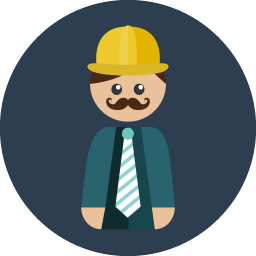 Name Surnamemail@email.com+1-9999999999AREA OF EXPERTIESSkill 1Skill 2Skill 3Skill 4Skill 5PERSONEL SKILLHighly motivated Excellent imagination Attention to detailPERSONEL DETAILFather name	:DOB		:Nationality	:Languages	:Marital Status	:Interests	:Address	:Address line 1Address line 2Address line 3CAREER OBJECTIVELoremipsumdolor sitamet, consecteturadipisicingelit, sed do eiusmodtemporincididuntutlabore et dolore magna aliqua. Utenim ad minim veniam, quisnostrud exercitation ullamcolaboris nisi utaliquipPROFESSIONAL EXPERIENCELoremipsumdolor sitamet, consecteturadipisicingelit, sed do eiusmodtemporincididuntutlabore et dolore magna aliqua. Utenim ad minim veniam, quisnostrud exercitation ullamcolaboris nisi utaliquipLoremipsumdolor sitamet, consecteturadipisicingelit, sed do eiusmodtemporincididuntutlabore et dolore magna aliqua. Utenim ad minim veniam, quisnostrud exercitation ullamcolaboris nisi utaliquipEDUCATIONAL QUALIFICATIONSEXPERIENCELoremipsumdolor sitamet, consecteturadipisicingelit, sed do eiusmodtemporincididuntutlabore et dolore magna aliqua. Utenim ad minim veniam, quisnostrud exercitation ullamcolaboris nisi utaliquipLoremipsumdolor sitamet, consecteturadipisicingelit, sed do eiusmodtemporincididuntutlabore et dolore magna aliqua. Utenim ad minim veniam, quisnostrud exercitation ullamcolaboris nisi utaliquipEXTRA COLUMNLoremipsumdolor sitamet, consecteturadipisicingelit, sed do eiusmodtemporincididuntutlabore et dolore magna aliqua. Utenim ad minim veniam, quisnostrud exercitation ullamcolaboris nisi utaliquip						Name(Signature)You can download more resume format at cvformat.inCourse (Stream)/ExaminationInstitution/UniversityMonth/ Year of PassingScoreGraduationInstitution20xx100%12thInstitution20xx100%10thInstitution20xx100%